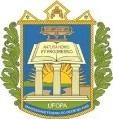 UNIVERSIDADE FEDERAL DO OESTE DO PARÁ CONSELHO SUPERIOR DE ADMINISTRAÇÃOANEXO IIFORMULÁRIO PARA PAGAMENTO DE AUXÍLIO FINANCEIROSERVIÇO PÚBLICO FEDERALUNIVERSIDADE FEDERAL DO OESTE DO PARÁFORMULÁRIO PARA PAGAMENTO REFERENTE A AUXÍLIO FINANCEIROSERVIÇO PÚBLICO FEDERALUNIVERSIDADE FEDERAL DO OESTE DO PARÁFORMULÁRIO PARA PAGAMENTO REFERENTE A AUXÍLIO FINANCEIROSERVIÇO PÚBLICO FEDERALUNIVERSIDADE FEDERAL DO OESTE DO PARÁFORMULÁRIO PARA PAGAMENTO REFERENTE A AUXÍLIO FINANCEIROSERVIÇO PÚBLICO FEDERALUNIVERSIDADE FEDERAL DO OESTE DO PARÁFORMULÁRIO PARA PAGAMENTO REFERENTE A AUXÍLIO FINANCEIROSERVIÇO PÚBLICO FEDERALUNIVERSIDADE FEDERAL DO OESTE DO PARÁFORMULÁRIO PARA PAGAMENTO REFERENTE A AUXÍLIO FINANCEIROSERVIÇO PÚBLICO FEDERALUNIVERSIDADE FEDERAL DO OESTE DO PARÁFORMULÁRIO PARA PAGAMENTO REFERENTE A AUXÍLIO FINANCEIROSERVIÇO PÚBLICO FEDERALUNIVERSIDADE FEDERAL DO OESTE DO PARÁFORMULÁRIO PARA PAGAMENTO REFERENTE A AUXÍLIO FINANCEIROSERVIÇO PÚBLICO FEDERALUNIVERSIDADE FEDERAL DO OESTE DO PARÁFORMULÁRIO PARA PAGAMENTO REFERENTE A AUXÍLIO FINANCEIROSERVIÇO PÚBLICO FEDERALUNIVERSIDADE FEDERAL DO OESTE DO PARÁFORMULÁRIO PARA PAGAMENTO REFERENTE A AUXÍLIO FINANCEIROSERVIÇO PÚBLICO FEDERALUNIVERSIDADE FEDERAL DO OESTE DO PARÁFORMULÁRIO PARA PAGAMENTO REFERENTE A AUXÍLIO FINANCEIROUnidade Gestora Responsável:Unidade Gestora Responsável:Unidade Gestora Responsável:Unidade Gestora Responsável:Unidade Gestora Responsável:Unidade Gestora Responsável:Unidade Gestora Responsável:Unidade Gestora Responsável:Unidade Gestora Responsável:Unidade Gestora Responsável:Unidade Gestora Responsável:Destino:Destino:Destino:Destino:Destino:Destino:Período do deslocamento:Período do deslocamento:Período do deslocamento:Período do deslocamento:Período do deslocamento:Descrição do evento/atividades:Descrição do evento/atividades:Descrição do evento/atividades:Descrição do evento/atividades:Descrição do evento/atividades:Descrição do evento/atividades:Descrição do evento/atividades:Descrição do evento/atividades:Descrição do evento/atividades:Descrição do evento/atividades:Descrição do evento/atividades:Outras observações (se houver):Outras observações (se houver):Outras observações (se houver):Outras observações (se houver):Outras observações (se houver):Outras observações (se houver):Outras observações (se houver):Outras observações (se houver):Outras observações (se houver):Outras observações (se houver):Outras observações (se houver):NºNºNomeCPFTelefoneBancoAgênciaC/CQuantidadeV. Unit.V. Total1122334455667788991010111112121313Data:Data:Data:Data:Data:Data:Data:Data:Data:Data:Data:Assinatura digital do Diretor da UnidadeAssinatura digital do Diretor da UnidadeAssinatura digital do Diretor da UnidadeAssinatura digital do Diretor da UnidadeAssinatura digital do Diretor da UnidadeAssinatura digital do Diretor da UnidadeAssinatura digital do Diretor da UnidadeAssinatura digital do Diretor da UnidadeAssinatura digital do Diretor da UnidadeAssinatura digital do Diretor da UnidadeAssinatura digital do Diretor da Unidade